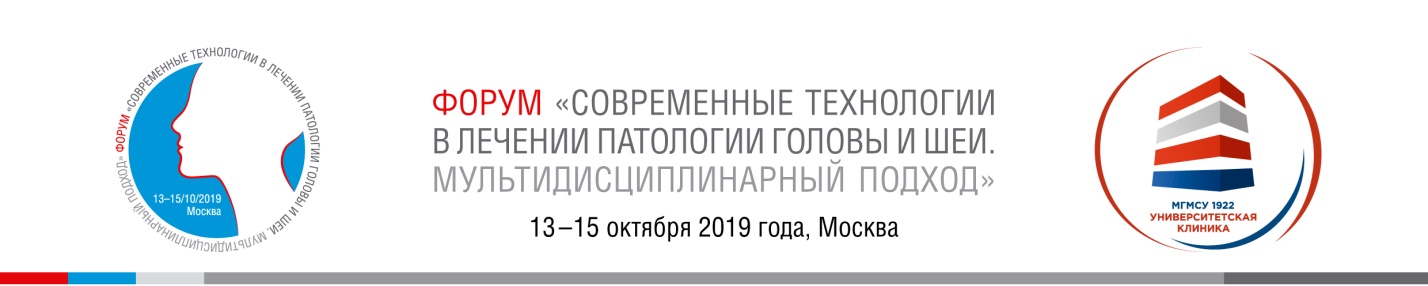 Предварительная программа форумаМЕСТО ПРОВЕДЕНИЯ: гостиница «Radisson Славянская», Москва, площадь Европы, д. 214 октября, 1 день.15 октября, 2 день.Конференц-зал (550 мест)09.00 – 09.30Открытие ФорумаПрезидиум: Янушевич О.О., Коновалов А.Н., Кулаков А.А., Крылов В.В., Нероев В.В., Дайхес Н.А., Крюков Е.В., Петриков С.С., Парфенов В.Е.9.30 – 11.30Пленарное заседание № 1Модераторы: Янушевич О.О., Кулаков А.А., Крылов В.В., Коновалов А.Н., Нероев В.В., Крюков Е.В.09.30 – 09.45Янушевич Олег Олегович (Москва)Особенности стоматологического лечения пациентов при патологии головы и шеи.09.45 – 10.00Крылов Владимир Викторович (Москва)Патология головы и шеи в неотложной нейрохирургии.10.00 – 10.15Кулаков Анатолий Алексеевич (Москва)Имплантация и эндопротезирование в челюстно-лицевой хирургии.10.15 – 10.30Дайхес Николай Аркадьевич (Москва)Междисциплинарный подход в диагностике, лечении и реабилитации пациентов с опухолями головы и шеи.10.30 – 10.45Решетов Игорь Владимирович (Москва)Злокачественные опухоли головы и шеи.10.45 – 11.00Рогинский Виталий Владиславович (Москва)Современные подходы в диагностике и лечении патологии сосудов головы и шеи у детей.11.00 – 11.30Обсуждение11.30 – 12.00Перерыв12.00 – 13.30Секционные заседанияСекционные заседанияСекционные заседанияСекционные заседанияСекционные заседанияКонференц-зал (550 мест)Зал «Толстой» (120 мест)Зал «Пушкин» (100 мест)Зал «Чехов»(50 мест)Зал «Мусоргский» (150 мест)Секционное заседание «Реконструктивная хирургия»Секционное заседание «Опухоли головы и шеи»Секционное заседание «Опухоли головы и шеи»Секционное заседание «Травма шеи»Секционное заседание «Краниофациальная патология у детей»Модераторы:Неробеев А.И., Медведев Ю.А., Калакуцкий Н.В., Парфенов В.Е.Модераторы:Янушевич О.О., Гуляев Д.А., Черекаев В.А., Антонов Г.И.Модераторы:Генс Г.П., Решетов И.В., Григорьев А.Ю., Кулаков А.А.Модераторы:Абакумов М.М., Гринь А.А., Коновалов Н.А., Синицын В.И. Модераторы:Лопатин А.В., Топольницкий О.З., Бельченко В.А., Рогинский В.В.12.00 – 12.10Калакуцкий Н.В., Вавилов В.Н., Петропавловская О.Ю., Герасимов А.С., Калакуцкий И.Н., Приходько В.И., Садилина С.В. (Санкт-Петербург)Принципы реконструкции при дефектах тканей лица с использованием реваскулярищированных трансплантатов.Антонов Г.И. (Москва)Блок-резекция гигантской кранио-фациальной опухоли. Клиническое наблюдение. Каприн А.Д., Зайцев А.М., Поляков А.П., Ратушный М.В., Кирсанова О.Н., Ребрикова ??? (Москва) Краниофациальная хирургия в онкологии. Современные тенденции. Григорьева Е.В., Крылов В.В. (Москва)Современная диагностика травмы шейного отдела позвоночника.Федосов А.В., Назарян Д.Н. (Москва)Диагностика и методы лечения синдрома Eagle.12.10 – 12.20Каприн А.Д., Поляков А.П., Ратушный М.В., Маторин О.В., Ребрикова И.В., Мордовский А.В. (Москва)Роль реконструктивно-пластической хирургии, как компонента противоопухолевого лечения в клинике опухолей головы и шеи.Левшакова А.В. (Москва)Современные возможности и методические аспекты лучевой диагностики опухолей головы и шеи.Гулидов И.А., Гордон К.Б., Гоголин Д.В. (Обнинск, МО)Протоны в лечении плоскоклеточного рака головы и шеи.Касаткин Д.С., Гринь А.А., Крылов В.В. (Москва)Алгоритм помощи больным с повреждением пищевода вследствие операции переднего шейного спондилодеза: нейрохирургические аспекты.Амирян А.Г. (Москва)Новообразования орбиты у детей раннего возраста.12.20 – 12.30Терещук С.В., Иванов С.Ю., Сухарев В.А., Ипполитов Е.В., Внук В.В. (Москва)Опыт применения реваскуляризированного трансплантата из латерального края лопатки для устранения дефектов челюстно-лицевой области. Ласунин Н.В. (Москва)Современные принципы хирургического лечения гиперостотических краниофациальных менингиом.Дурново Е.А., Фурман И.В., Серегин А.А., Борисов С.А. (Нижний Новгород)Рентгенонавигационная эндоваскулярная хирургия в диагностике и лечении новообразований челюстно-лицевой области.Николаева Е.Б., Погодина А.Н., Тарабрин Е.А. (Москва)Алгоритм помощи больным с повреждением пищевода вследствие операции переднего шейного спондилодеза: хирургические аспекты.Лопатин А.В., Ясонов С.А. (Москва)Современные подходы к лечению детей с синдромальными краниосиностозами.12.30 – 12.40Назарян Д.Н., Караян А.С., Захаров Г.К., Ляшев И.Н., Потапов М.Б., Батырев А.В. (Москва)Современные подходы при реконструкции пациентов с дефектами челюстей с применением микрохирургической техники.Дайхес Н.А., Диаб Х.М., Пащинина О.А., Умаров П.У., Загорская Д.С.  (Москва)Применение ангиолитического лазера при удалении параганглиом височной кости.Гилева К.С., Арутюнов Г.Р. (Москва)Одноэтапная реабилитация пациентов с  доброкачественными образованиями челюстей.Шибаев Е.Ю. (Москва)Алгоритм помощи больным с повреждением пищевода вследствие операции переднего шейного спондилодеза: нюансы пластической хирургии.Комелягин Д.Ю., Петухов А.В. (Москва)Лечение обширных лимфатических мальформаций лица у детей методом пункционной склерозирующей терапии.12.40 – 12.50Кондрат А.Н., Айрапетян А.Э. Кулаков О.Б. (Москва)Метод цифрового планирования при костной пластике дефектов нижней челюсти аутотрансплантатом из гребня подвздошной кости. Дробышев А.Ю. (Москва)Междисциплинарный подход в реабилитации пациентов после онкологических заболеваний головы и шеи.Яременко А.И., Колегова Т.Е. (Санкт-Петербург)Минимально инвазивные доступы к опухолям шеи.Гладышев С.Ю., Антонов Г.И. (Москва)Хирургическое лечение ранений шеи с повреждением МАГ.Грачев Н.С. (Москва)Онкологические проявления в челюстно-лицевой области у детей.12.50 – 13.00Крюков А.И., Зеликович Е.И., Гаров Е.В., Зеленкова В.Н. (Москва)Высокоразрешающая КТ височной кости в диагностике патологии среднего и внутреннего уха.Гуляев Д.А., Белов И.Ю., Винников В.М. (Санкт-Петербург)Агрессивные и рецидивные менингиомы краниофациальной локализации.Чукумов Р.М., Назаров В.В., Ильин М.В., Окшин Д.Ю., Спирин Д. С., Черекаев В.А. (Москва)Опухоли основания черепа, поражающие височно-нижнечелюстной сустав: междисциплинарный подход.Львов И.С., Гринь А.А., Годков И.М., Кордонский А.Ю., Крылов В.В. (Москва)Трансназальная и трансоральная хирургия повреждений шейного отдела позвоночник.Губин А.В. (Курган)Костные кривошеи у детей.13.00 – 13.10Яранцев С.В., Назарян Д.Н., Харазян А.Э. (Москва)Лечение пациентов с дефектами лица при помощи эктопротезов с опорой на краниальных имплантатах.Юнусов А.С., Молчанова Е.Б. (Москва)Лечение ангиофибром носоглотки у детей.ОбсуждениеКлимов А.Б. (Москва)Эндоваскулярное лечение при повреждениях сосудов шеи.Чкадуа Т.З. (Москва)Устранение дефектов ушных раковин у пациентов с врожденной микротией.13.10 – 13.20 ОбсуждениеОбсуждениеОбсуждениеМануковский В.А., Сериков В.В. (Санкт-Петербург)Переломы мыщелков затылочной кости.Обсуждение13.20 – 13.30ОбсуждениеОбсуждениеОбсуждениеМануковский В.А., Тамаев Т.И., Тюликов К.В. (Санкт-Петербург)Ятрогенные осложнения в хирургии верхней шеи. Обсуждение13.30 – 14.30ПерерывПерерывПерерывПерерывПерерывКонференц-зал (550 мест)Конференц-зал (550 мест)Конференц-зал (550 мест)Конференц-зал (550 мест)Конференц-зал (550 мест)14.30 – 16.00Пленарное заседание № 2Пленарное заседание № 2Пленарное заседание № 2Пленарное заседание № 2Пленарное заседание № 2Модераторы: Гринь А.А., Парфенов В.Е., Гветадзе Р.Ш., Коновалов Н.А.,  Крюков А.И., Усачев Д.Ю.Модераторы: Гринь А.А., Парфенов В.Е., Гветадзе Р.Ш., Коновалов Н.А.,  Крюков А.И., Усачев Д.Ю.Модераторы: Гринь А.А., Парфенов В.Е., Гветадзе Р.Ш., Коновалов Н.А.,  Крюков А.И., Усачев Д.Ю.Модераторы: Гринь А.А., Парфенов В.Е., Гветадзе Р.Ш., Коновалов Н.А.,  Крюков А.И., Усачев Д.Ю.Модераторы: Гринь А.А., Парфенов В.Е., Гветадзе Р.Ш., Коновалов Н.А.,  Крюков А.И., Усачев Д.Ю.14.30 – 14.45Гринь Андрей Анатольевич (Москва)Взаимодействие врачей разных специальностей в хирургии травм и заболеваний шейного отдела позвоночника.Гринь Андрей Анатольевич (Москва)Взаимодействие врачей разных специальностей в хирургии травм и заболеваний шейного отдела позвоночника.Гринь Андрей Анатольевич (Москва)Взаимодействие врачей разных специальностей в хирургии травм и заболеваний шейного отдела позвоночника.Гринь Андрей Анатольевич (Москва)Взаимодействие врачей разных специальностей в хирургии травм и заболеваний шейного отдела позвоночника.Гринь Андрей Анатольевич (Москва)Взаимодействие врачей разных специальностей в хирургии травм и заболеваний шейного отдела позвоночника.14.45 – 15.00Коновалов Николай Александрович (Москва)Хирургическое лечение интрамедуллярных опухолей шейного отдела.Коновалов Николай Александрович (Москва)Хирургическое лечение интрамедуллярных опухолей шейного отдела.Коновалов Николай Александрович (Москва)Хирургическое лечение интрамедуллярных опухолей шейного отдела.Коновалов Николай Александрович (Москва)Хирургическое лечение интрамедуллярных опухолей шейного отдела.Коновалов Николай Александрович (Москва)Хирургическое лечение интрамедуллярных опухолей шейного отдела.15.00 – 15.15Неробеев А.И. Салихов К.С. (Москва)Хирургическое лечение параличей мимических мышц.Неробеев А.И. Салихов К.С. (Москва)Хирургическое лечение параличей мимических мышц.Неробеев А.И. Салихов К.С. (Москва)Хирургическое лечение параличей мимических мышц.Неробеев А.И. Салихов К.С. (Москва)Хирургическое лечение параличей мимических мышц.Неробеев А.И. Салихов К.С. (Москва)Хирургическое лечение параличей мимических мышц.15.15 – 15.30Усачев Дмитрий Юрьевич (Москва)Опухоли шеи с компрессией сосудисто-нервного пучка.Усачев Дмитрий Юрьевич (Москва)Опухоли шеи с компрессией сосудисто-нервного пучка.Усачев Дмитрий Юрьевич (Москва)Опухоли шеи с компрессией сосудисто-нервного пучка.Усачев Дмитрий Юрьевич (Москва)Опухоли шеи с компрессией сосудисто-нервного пучка.Усачев Дмитрий Юрьевич (Москва)Опухоли шеи с компрессией сосудисто-нервного пучка.15.30 – 15.45Шулев Юрий Алексеевич (Санкт-Петербург)Микроваскулярная декомпрессия» в лечении рекуррентных невралгий тройничного нерва (что мы делаем на самом деле?).Шулев Юрий Алексеевич (Санкт-Петербург)Микроваскулярная декомпрессия» в лечении рекуррентных невралгий тройничного нерва (что мы делаем на самом деле?).Шулев Юрий Алексеевич (Санкт-Петербург)Микроваскулярная декомпрессия» в лечении рекуррентных невралгий тройничного нерва (что мы делаем на самом деле?).Шулев Юрий Алексеевич (Санкт-Петербург)Микроваскулярная декомпрессия» в лечении рекуррентных невралгий тройничного нерва (что мы делаем на самом деле?).Шулев Юрий Алексеевич (Санкт-Петербург)Микроваскулярная декомпрессия» в лечении рекуррентных невралгий тройничного нерва (что мы делаем на самом деле?).15.45 – 16.00Топольницкий Орест Зиновьевич (Москва)Лечение детей с врождёнными пороками лица.Топольницкий Орест Зиновьевич (Москва)Лечение детей с врождёнными пороками лица.Топольницкий Орест Зиновьевич (Москва)Лечение детей с врождёнными пороками лица.Топольницкий Орест Зиновьевич (Москва)Лечение детей с врождёнными пороками лица.Топольницкий Орест Зиновьевич (Москва)Лечение детей с врождёнными пороками лица.16.00 – 16.30ПерерывПерерывПерерывПерерывПерерыв16.30 – 18.00Секционные заседанияСекционные заседанияСекционные заседанияСекционные заседанияСекционные заседанияКонференц-зал (550 мест)Зал «Толстой» (120 мест)Зал «Пушкин» (100 мест)Зал «Чехов»(50 мест)Зал «Мусоргский» (150 мест)Секционное заседание «Реконструктивная хирургия»Секционное заседание «Опухоли головы и шеи»Секционное заседание «Краниофациальная травма»Секционное заседание «Диагностика и хирургия патологии орбиты»Секционное заседание «Заболевания головыи шеи»Модераторы:Крюков А.И., Яковлев С.Б., Иванов С.Ю., Дробышев А.Ю.Модераторы:Бекяшев А.Х, Зайцев А.М., Овчинников А.Ю., Крылов В.В.Модераторы:Левченко О.В., Эдже М.А., Солодов А.А.Модераторы:Саакян С.В., Кулаков О.Б., Каландари А.А.Модераторы:Афанасьев В.В., Тардов М.В., Мануковский В.А., Неробеев А.И.16.30 – 16.40Авербух В.М.,  Бебчук Г.Б., Джафарова М.З. (Москва)Использование локальных лоскутов в эндоназальной эндоскопической хирургии.Дайхес Н.А., Гафурова А.И., Виноградов В.В. (Москва)УЗ диагностика опухолей ЛОР-органов и интервенционные вмешательства в лор-онкологии.Рябухин В.Е. (Москва)Эндоваскулярное лечение профузных носовых кровотечений.Привалова Е.Г. (Москва)Томографические технологии в диагностике заболеваний слезоотводящих путей.Золотухин С.Ю., Епифанов С.А., Балин В.Н. (Москва)Использование лазерной контактной литотрипсии в лечении больных сиалолитиазом.16.40 – 16.50Дробышев А.Ю. (Москва)Современные хирургические методы лечения и реабилитации больных с посттравматическими деформациями челюстно-лицевой области.Шулев Ю.А. (Санкт-Петербург)Хирургическое лечение опухолей краниовертебральной локализации.Крюков Е.В., Зырянов В.А., Шестопалов А.Е., Колобаева Е.Г., Зырянов В.А. (Москва)Нутритивная поддержка у пострадавших с краниофациальными повреждениями.Носова А.Г. (Москва)Ультразвуковое триплексное сканирование сосудов орбиты у пациентов с эндокринной офтальмопатией миогенной и смешанной форм.Федотов Р.Н., Шуба М.И., Топольницкий О.З. (Москва)Способы реабилитации пациентов с недоразвитием и деформацией челюстей при врождённой расщелине верхней губы, твёрдого и мягкого нёба.16.50 – 17.00Дикарев А.С. (Москва)Роль реконструктивной хирургии в расширении резектабельности пациентов с опухолями головы и шеи.Халепа Р.В. (Новосибирск)Опухоли краниовертебрального перехода.Крюков Е.В., Сидорова А.О., Гизатуллин Ш.Х., Зиятдинов М.Н., Сидорова А.О. (Москва)Профилактика, диагностика и лечение инфекционных осложнений при тяжелых краниофациальных повреждениях.Каландари А.А. (Москва) Хирургическое лечение эндокринной офтальмопатии.Кунельская Н.Л., Тардов М.В., Болдин А.В. (Москва)Синдром Костена: неврологические проявления.17.00 – 17.10Захаров Г.К., Дыбов А.М., Назарян Д.Н., Ляшев И.Н. (Москва)Хирургическое лечение патологии височно-нижнечелюстного сустава.Орлов К.Ю. (Новосибирск)Эмболизация опухолей основания черепа.Годков И.М. (Москва)Эндоскопия в хирургии краниофациальной травмы.Саакян С.В. (Москва) Хирургическая тактика при опухолях центрального отдела орбиты.Юндин С.В., Крылов В.В., Гринь А.А. (Москва)Спондилит шейного отдела позвоночника: диагностика и тактика лечения. Мультидисциплинарный подход.17.10 – 17.20Рева В.В., Мануковский В.А. (Санкт-Петербург)Хирургическая тактика при повреждении вертебральной артерии.Решетов Д.Н., Генс Г.П. (Москва)Параганглиомы шеи. Лекция памяти профессора Т.К. Дудицкой.Чикорин А.К., Епифанов С.А., Скуредин В.Д., Балин В.Н. (Москва)Эволюция лечения раненых в челюстно-лицевую область.Гаврилова Н.А., Кутровская Н.Ю., Носова А.Г., Зиновьева А.В. (Москва)Диагностические возможности цветного доплеровского картирования (ЦДК) и ОКТ-ангиографии (ОКТА) при ЭОП.Кирасирова Е.А., Лафуткина Н.В., Резаков Р.А., Мамедов Р.Ф. (Москва)Малотравматичные хирургические вмешательства при двустороннем параличе гортани различной этиологии.17.20 – 17.30Обсуждение Кулаков О.Б., Решетов Д.Н. (Москва)Реконструкция после расширенных хирургических вмешательств на органах головы и шеи. Гизатуллин Ш.Х., Терещук С.В. (Москва)Современные аспекты лечения огнестрельных черепно-мозговых ранений.Медведев Ю.А. (Москва)Принципы реконструкции глазницы с помощью имплантатов из никелида титана. Яковлев С.Б. (Москва)Эндоваскулярное лечение гемангиом и артериовенозных мальформаций краниофациальной локализации.17.30 – 17.40Обсуждение Генс Г.П., Воронина В.Д. (Москва)Лекарственная терапия. Почему так сложно лечить больных с опухолями головы и шеи? ОбсуждениеПантелеева О.Г., Саакян С.В. (Москва)Внутренняя декомпрессия орбиты при ЭОП.Смысленова М.В. (Москва)Роль ультразвукового исследования в диагностике заболеваний больших слюнных желёз.17.40 – 18.00Обсуждение Обсуждение ОбсуждениеОбсуждениеОбсуждениеКонференц-зал (550 мест)10.00 – 11.30Пленарное заседание № 3Модераторы: Решетов И.В., Абакумов М.М., Синицын В.Е., Саакян С.В., Голанов А.В., Епифанов С.А.10.00 – 10.15Нероев В.В., Саакян С.В. (Москва)Современные технологии лечения опухолей орбиты.10.15 – 10.30Синицын Валентин Евгеньевич (Москва) Гибридная визуализация в диагностике опухолей головы.10.30 – 10.45Голанов Андрей Владимирович (Москва)Лучевая терапия в хирургии краниофациальных менингиом.10.45 – 11.00Гуляев Дмитрий Александрович (Санкт-Петербург)Хирургия злокачественных краниофациальных опухолей.11.00 – 11.15Абакумов М.М., Даниелян Ш.Н., Авдюнина И.А. (Москва) Хирургическое лечение дисфагии.11.15 – 11.30Парфёнов Валерий Евгеньевич (Санкт-Петербург)Краниофациальные ранения нелетальным оружием.11.30 – 12.00Перерыв12.00 – 13.30Секционные заседанияСекционные заседанияСекционные заседанияСекционные заседанияСекционные заседанияКонференц-зал (550 мест)Зал «Толстой» (120 мест)Зал «Пушкин» (100 мест)Зал «Чехов»(50 мест)Зал «Мусоргский» (150 мест)Секционное заседание «Реконструктивная хирургия»Секционное заседание «Опухоли головы и шеи»Секционное заседание «Краниофациальная травма»Секционное заседание «Диагностика и хирургия патологии орбиты»Секционное заседание «Краниофациальная патология у детей»Модераторы:Неробеев А.И., Гуляев Д.А.., Афанасьев В.В., Солодов А.А.Модераторы:Кулаков О.Б., Шулев Ю.А., Черебилло В.Ю., Саакян С.В.Модераторы:Гизатуллин Ш.Х., Парфенов В.Е., Кулаков А.А., Крылов В.В.Модераторы:Гаврилова Н.А.,Левченко О.В., Буцан С.Б.Модераторы:Бельченко В.А., Горелышев С.К.,Рогинский В.В., Губин А.В.12.00 – 12.10Добродеев А.С., Бутырева Е.С., Голубев А.В. (Москва)Актуальные факторы риска потери свободных лоскутов, перенесенных в область головы и шеи. 13-летний опыт.Степанян М.А. (Москва)Хирургическое лечение метастазов в основание черепа.Крюков Е.В., Колобаева Е.Г., Чуприна А.П., Нагорнов В.Е., Гизатуллин Ш.Х., Стец В.В., Колобаева Е.Г. (Москва)Клинические особенности санитарно-авиационной эвакуации пострадавших с огнестрельными краниофациальными повреждениями.Селезнев В.А. (Москва)Диагностика и лечение остаточного энофтальма у пациентов с травмами и посттравматическими деформациями  средней зоны лица.Губин А.В. (Курган)Приобретенные деформации шейного отдела позвоночника у детей.12.10 – 12.20Йигиталиев Ш.Н. (Москва)Комплексная реабилитация пациентов с посттравматическими деформациями челюстно-лицевой области.Кулаков О.Б., Решетов Д.Н., Кутровская Н.Ю. (Москва)Хирургическая тактика при лечении новообразований средней зоны лица. Капитанов Д.Н. (Москва)Эволюция взглядов на лечение назальной ликвореи.Гущина М.Б., Неробеев А.И. (Москва)Симблефарон - исход орбитальной патологии; проблемы реабилитации.Бельченко В.А. (Москва)Принципы лечения больных с врожденными и приобретенными дефектами и деформациями черепа.12.20 – 12.30Добродеев А.С. (Москва)Современное анестезиологическое сопровождение в реконструктивной челюстно-лицевой хирургии.Спирин Д.С. (Москва)Особенности комплексного лечения злокачественных опухолей передних отделов основания черепа.Егоров В.И. (Москва) Боевые травмы лица и шеи.Григорьева Е.В. (Москва)Лучевая диагностика эндокринной офтальмопатии.Сатанин Л.А., Иванов А.А., Рогинский В.В. (Москва)Реконструктивная черепно-лицевая хирургия при краниофациальных пороках у детей.12.30 – 12.40Буцан С.Б., Салихов К.С., Булат С.Г., Гайбадуллина А.А. (Москва)Устранение посттравматических мягкотканных дефектов челюстнолицевой области с использованием икроножного перфорантного аутотрансплантата. Воронова К.Э. (Санкт-Петербург)Стандартная срединная транслокация - "рабочая лошадка" хирургии опухолей основания черепа.Хомутинникова Н.Е., Дурново Е.А. (Нижний Новгород)Основные принципы лечения травматических повреждений стенок орбиты.Голубева О.В., Клеянкина С.С., Яровой А.А. (Москва)Ig-4 ассоциированные образования орбиты.Красников М.А., Васин Р.А. (Липецк)Лечение несиндромальных краниосиностозов. 12.40 – 12.50Горбан Д. Г. (Москва)Наш опыт опорной пластики дефектов гортани и трахеи.Мудунов А.М., Болотин М.В. (Москва)Возможности эндоназальной хирургии при удалении злокачественных опухолей переднего отдела основания черепа.Тимофеева А.В. (Москва)Травматическая оптическая нейропатия у детей.Клеянкина С.С. (Москва)  Ювенильная ксантогранулема органа зрения.Горелышев С.К. (Москва)Тактика лечения краниофарингиом. Мультидисциплинарный подход12.50 – 13.00ОбсуждениеГужин В.Э. (Новосибирск)Хирургическое лечение параганглиом шеи.Обсуждение Епифанов С.А., Апостолиди К.Г., Ахинян Э.К. (Москва)Реконструкция нижней стенки глазницы при помощи миниинвазивных технологий.Ким С.А. (Новосибирск)Результаты открытой хирургической реконструкции краниосиностозов у детей.13.00-13.10ОбсуждениеГормолысова Е.В. (Новосибирск)Хирургия кранионазальных опухолей.Обсуждение Обсуждение Обсуждение 13.00 – 13.30ОбсуждениеОбсуждение Обсуждение Обсуждение Обсуждение 13.30 – 14.30Перерыв Перерыв Перерыв Перерыв Перерыв Конференц-зал (550 мест)Конференц-зал (550 мест)Конференц-зал (550 мест)Конференц-зал (550 мест)Конференц-зал (550 мест)14.30 – 16.00Пленарное заседание №4Пленарное заседание №4Пленарное заседание №4Пленарное заседание №4Пленарное заседание №4Модераторы: Афанасьев В.В., Гветадзе Р.Ш., Гуляев Д.А., Медведев Ю.А. Губин А.В.Модераторы: Афанасьев В.В., Гветадзе Р.Ш., Гуляев Д.А., Медведев Ю.А. Губин А.В.Модераторы: Афанасьев В.В., Гветадзе Р.Ш., Гуляев Д.А., Медведев Ю.А. Губин А.В.Модераторы: Афанасьев В.В., Гветадзе Р.Ш., Гуляев Д.А., Медведев Ю.А. Губин А.В.Модераторы: Афанасьев В.В., Гветадзе Р.Ш., Гуляев Д.А., Медведев Ю.А. Губин А.В.14.30 – 14.45Губин Александр Вадимович (Курган)Диагностика и хирургическое лечение краниоцервикальных деформаций и врожденных пороков.Губин Александр Вадимович (Курган)Диагностика и хирургическое лечение краниоцервикальных деформаций и врожденных пороков.Губин Александр Вадимович (Курган)Диагностика и хирургическое лечение краниоцервикальных деформаций и врожденных пороков.Губин Александр Вадимович (Курган)Диагностика и хирургическое лечение краниоцервикальных деформаций и врожденных пороков.Губин Александр Вадимович (Курган)Диагностика и хирургическое лечение краниоцервикальных деформаций и врожденных пороков.14.45 – 15.00Левченко Олег Валерьевич (Москва)Хирургия краниофациальных повреждений.Левченко Олег Валерьевич (Москва)Хирургия краниофациальных повреждений.Левченко Олег Валерьевич (Москва)Хирургия краниофациальных повреждений.Левченко Олег Валерьевич (Москва)Хирургия краниофациальных повреждений.Левченко Олег Валерьевич (Москва)Хирургия краниофациальных повреждений.15.00 – 15.15Афанасьев Владимир Васильевич (Москва)Хирургическое лечение мальформаций протоколов околоушных желез.Афанасьев Владимир Васильевич (Москва)Хирургическое лечение мальформаций протоколов околоушных желез.Афанасьев Владимир Васильевич (Москва)Хирургическое лечение мальформаций протоколов околоушных желез.Афанасьев Владимир Васильевич (Москва)Хирургическое лечение мальформаций протоколов околоушных желез.Афанасьев Владимир Васильевич (Москва)Хирургическое лечение мальформаций протоколов околоушных желез.15.15 – 15.30Шулев Юрий Алексеевич (Санкт-Петербург)Хирургическое лечение тяжелых минно-взрывных ранений краниофациальной области.Шулев Юрий Алексеевич (Санкт-Петербург)Хирургическое лечение тяжелых минно-взрывных ранений краниофациальной области.Шулев Юрий Алексеевич (Санкт-Петербург)Хирургическое лечение тяжелых минно-взрывных ранений краниофациальной области.Шулев Юрий Алексеевич (Санкт-Петербург)Хирургическое лечение тяжелых минно-взрывных ранений краниофациальной области.Шулев Юрий Алексеевич (Санкт-Петербург)Хирургическое лечение тяжелых минно-взрывных ранений краниофациальной области.15.30 – 15.45Черебилло Владислав Юрьевич (Санкт-Петербург)Эндоскопическая хирургия опухолей основания черепа.Черебилло Владислав Юрьевич (Санкт-Петербург)Эндоскопическая хирургия опухолей основания черепа.Черебилло Владислав Юрьевич (Санкт-Петербург)Эндоскопическая хирургия опухолей основания черепа.Черебилло Владислав Юрьевич (Санкт-Петербург)Эндоскопическая хирургия опухолей основания черепа.Черебилло Владислав Юрьевич (Санкт-Петербург)Эндоскопическая хирургия опухолей основания черепа.15.45 – 16.00Черекаев Василий Алексеевич (Москва)Хирургия краниофациальных опухолей.Черекаев Василий Алексеевич (Москва)Хирургия краниофациальных опухолей.Черекаев Василий Алексеевич (Москва)Хирургия краниофациальных опухолей.Черекаев Василий Алексеевич (Москва)Хирургия краниофациальных опухолей.Черекаев Василий Алексеевич (Москва)Хирургия краниофациальных опухолей.16.00 – 16.30ПерерывПерерывПерерывПерерывПерерыв16.30 – 18.00Секционные заседанияСекционные заседанияСекционные заседанияСекционные заседанияСекционные заседанияКонференц-зал (550 мест)Зал «Толстой» (120 мест)Зал «Пушкин» (100 мест)Зал «Чехов»(50 мест)Зал «Мусоргский» (150 мест)Секционное заседание «Реконструктивная хирургия»Секционное заседание «Опухоли головы и шеи»Секционное заседание «Хирургия лицевой боли и хирургия лицевого нерва»Секционное заседание «Хирургия околоносовых пазух»Секционное заседание «Заболевания головыи шеи»Модераторы:Гветадзе Р.Ш.,Кунельская Н.Л., Медведев Ю.А.Модераторы:Левченко О.В., Лежнев Д.А., Галанов А.В., Токарев А.С.Модераторы:Рзаев Д.А., Шулев Ю.А., Дашьян В.Г., Царапкин Г.Ю.Модераторы:Овчинников А.Ю., Капитанов Д.Н. Крюков А.И.Модераторы:Абдусаламов Р.М., Кулаков О.Б., Эдже М.А.16.30 – 16.40Гилева К.С., Миронова Е.С., Иванова Е.Д., Газимагомедова А.Р., Арутюнов Г.Р. (Москва)           3Д-планирование перфорантных лоскутов лица и шеи в реконструктивной хирургии.Епифанов С.А., Поляков А.П., Мордовский А.В., Дорохин Д.В. (Москва)Стоматологическая реабилитация пациентов со злокачественными новообразованиями верхней челюсти и околоносовых пазух.Тардов М.В., Царапкин Г.Ю., Артемьев М.Е., Заоева З.О. (Москва)Диагностика и лечение «сложной» лицевой боли.Крюков А.И., Алексанян Т.А. (Москва)Оптимизация послеоперационного периода у пациентов с заболеваниями носа и околоносовых пазух.Потемкин М.Н., Эдже М.А., Кулаков О.Б.  Храп и апноэ сна: междисциплинарная проблема.16.40 – 16.50Гилева К.С. (Москва)Альтернативные источники реваскуляризации свободных лоскутов при устранении дефектов лица и шеи.Капитанов Д.Н. (Москва)Диагностика неврином слухового нерва.Рзаев Д.А. (Новосибирск)Хирургическое лечение вагоглоссофарингеальной невралгии.Царапкин Г.Ю.,  Товмасян А.С., Поляева М.Ю., Алексанян Т.А.(Москва)Оригинальный малоинвазивный доступ к верхнечелюстной пазухе.Атлашкин Д.Н., Касаткин Д.С., Айрапетян А.Э., Хон Е.М. (Москва)Отонейрохирургия: опыт междисциплинарного взаимодействия. 16.50 – 17.00Гветадзе Р.Ш., Арутюнов С.Д. (Москва)Инновационные   CAD/CAM  технологии  в конструировании протезов ушной раковины.Свистушкин В.М., Чучуева Н.Д. (Москва)Ранняя диагностика рака гортани.Терещук С.В., Иванов С.Ю., Сухарев В.А. (Москва)Наш опыт реанимации мимической мускулатуры.Черебилло В.Ю., Капищенко С.А., Пузаков Н.С., Станчева О.А.  (Санкт-Петербург)Опухоли клиновидной пазухи: роль отоларинголога и нейрохирурга.Мирошниченко Н. А., Екатеринчев В. А., Заманов М. У. (Москва)Современные подходы к     трахеостомии в условиях многопрофильного стационара. 17.00 – 17.10Медведев Ю. А., Малков Н.В. (Москва)Лоскуты со лба в реконструктивной хирургии носа.Золотова С.В., Голанов А.В., Трунин Ю.Ю., Пронин И.Н., Антипина Н.А., Фильченкова С.В., Галкин М.В. (Москва) Стереотаксическое облучение  - метод выбора лечения параганглиом.Орлова Е.В. (Москва)Симультанное восстановление целостности лицевого нерва при удалениях опухолей интретемпоральной локализации.Авербух В.М., Бебчук Г.Б., Джафарова М.З. (Москва)Расширенные эндоскопические доступы к околоносовым пазухам и основанию черепа.Абдусаламов М.Р. (Москва)Особенности дробления слюнных камней.17.10 – 17.20Гветадзе Р.Ш, Арутюнов А.С., Арутюнов С.Д. (Москва)Реабилитация пациентов с послеоперационными дефектами верхней челюсти онкологического  генеза.Григорьев А.Ю. (Москва)Ошибки диагностики и хирургического лечения аденом гипофиза.Дайхес Н. А., Диаб Х. М., Пащинина О. А., Михалевич А. Е., Баккаев А.А. (Москва)Наш опыт хирургического лечения опухолевых поражений лицевого нерва.Эдже М.А., Овчинников А.Ю. (Москва)Трансназальная эндоскопическая хирургия околоносовых пазух и основания черепа.Яременко А.И., Калакуцкий И.Н., Кутукова С.И., Илюхина М.О., Петросян А.Л., Косач Г.А. (Санкт-Петербург)Опыт хирургического лечения антиостеокластически ассоциированных остеонекрозов челюстей.17.20 – 17.30Добродеев А.С. (Москва)Нарушения свертывания крови и реконструктивная челюстно-лицевая хирургия.Токарев А.С., Викторова О.А., Рак В.А., Степанов В.Н., Евдокимова О.Л., Зуев С.В., Грецких К.В., Койнаш Г.В.  (Москва)Радиохирургическое лечение опухолей ЦНС. Что нового?Гаров Е.В., Зеликович Е.И., Зеленкова В.Н., Сударев П.А. (Москва)Диагностика невриномы лицевого нерва.ОбсуждениеГветадзе Р.Ш., Стариков Н.А. (Москва)Коморбитность в патологии кранио-цервикальной области как причина мультидисциплинарного похода.17.30 – 17.40Гветадзе Р.Ш., Абрамян С.В., Чолокава Т.Д. (Москва)Реабилитация пациентов с дефектами уха, носа, глаз с помощью имплантатов и новейших технологий протезирования.Григорьева Е.В. (Москва)Лучевая диагностика в предоперационной подготовке у пациентов с опухолями головы и шеи.Саидова З. (Москва)Восстановительная хирургия лицевого нерва.ОбсуждениеЛежнев Д.А. (Москва)Диагностика и стадирование бисфосфонатных остеонекрозов челюстей по данным МСКТ.17.40 – 17.50Епифанов С.А., Скуредин В.Д. (Москва)Тотальное эндопротезирование височно-нижнечелюстного сустава Ian Paddick (Великобритания)What can we learn from radiosurgery platform comparison studies? /Что мы можем узнать из сравнительного анализа применения радиохирургических систем?Айрапетян А.Э., Кондрат А.Н., Решетов Д.Н., Кулаков О.Б. (Москва)Лицевой нерв при удалении новообразований слюнных желез.ОбсуждениеДмитриев А.Б. (Новосибирск)Деструктивные и стимуляционные методы лечения нейропатического фармакорезистентного болевого синдрома у пациентов с дегенеративным и травматическим повреждением позвоночника.17.50 – 18.00ОбсуждениеОбсуждениеОбсуждениеОбсуждениеОбсуждение